UNIVERSIDADE FEDERAL DA PARAÍBA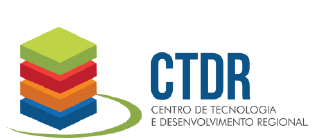 CENTRO DE TECNOLOGIA E DESENVOLVIMENTO REGIONALDEPARTAMENTO DE GASTRONOMIABACHARELADO EM GASTRONOMIACALENDÁRIO DE DEFESA DO TRABALHO DE CONCLUSÃO DE CURSO II – GASTRONOMIA – 2023.2João Pessoa, 12 de abril de 2024.Profª. Ana Emilia VieiraDepartamento de GastronomiaCoordenadora de TCCDia/ Horário/ LocalALUNO(A)TÍTULO DA MONOGRAFIABANCA AVALIADORA22/04/202409hSala C107WALQUIRIA MORAIS DE ARAÚJOOS SABORES DO MERCADO PÚBLICO DE PATOS NA (RE)CONSTRUÇÃO DE UMA IDENTIDADE GASTRONÔMICA LOCALOrientadora: Profª Cristiane Bezerra Libório CorreiaExaminador 1: Prof. Vitor Hugo Rocha de VasconcelosExaminador 2: Tadeu Rena ValenteMembro suplente: Flora Constance Moura22/04/202410hSala C107ANA DÉBORA ANACLETO PONTESMAMADU ALIMO DJALÓ: UMA HISTÓRIA ALIMENTAR EM UMA GUINÉ BISSAU MULÇUMANAOrientadora: Profª Cristiane Bezerra Libório CorreiaExaminador 1: Prof. Vitor Hugo Rocha de VasconcelosExaminador 2: Tadeu Rena ValenteMembro suplente: Prof. Juliano Sebastião Gonçalves Pereira22/04/202410hSala D104GIOVANNA CAROLINA WEIZEL LACOUTHQUALIDADE NUTRICIONAL E SUSTENTABILIDADE AMBIENTAL DOS CARDÁPIOS DAS ESCOLAS ESTADUAIS DE ENSINO REGULAR DA PARAÍBAOrientadora: Profª Noádia Priscila de Araújo RodriguesExaminadora 1: Profª Ingrid Conceição Dantas Guerra Gonçalves Examinador 2: Prof. José Filipe Tavares Membro suplente: Profª Estefânia Fernandes Garcia 22/04/202415hSala D104VINICIUS LUCAS DA SILVAAZEITÔ: DESENVOLVIMENTO DE PLANO DE NEGÓCIOS DE UM RESTAURANTE FINE DINING EM JOÃO PESSOAOrientadora: Profª Valéria Louise de Araújo Maranhão Saturnino SilvaExaminadora 1: Profª Patrícia Pinheiro Fernandes VieiraExaminador 2: Prof. Vitor Hugo Rocha de VasconcelosMembro suplente: Antônio Agaildes Sampaio Ferreira26/04/202414hSala D104ROBSON GARCIA FREIREA ABORDAGEM DA GASTRONOMIA SOCIAL NAS GRADES CURRICULARES DOS CURSOS DE GASTRONOMIA NAS UNIVERSIDADES PÚBLICAS BRASILEIRASOrientadora: Profª Valéria Louise de Araújo Maranhão Saturnino SilvaExaminador 1: Prof. Vitor Hugo Rocha de VasconcelosExaminadora 2: Profª Cristiane Bezerra Libório CorreiaMembro suplente: Antônio Agaildes Sampaio Ferreira